MISSION PLANMISSION PLANMISSION PLANMISSION PLANFLIGHT ID20230911I1STORMAL13 / LeeMISSION ID1613ATAIL NUMBERNOAA 43TASKINGNHC-EMC TDRPLANNED PATTERNButterfly pattern with 105 NM legsMISSION SUMMARYMISSION SUMMARYMISSION SUMMARYMISSION SUMMARYTAKEOFF [UTC]0832LANDING [UTC]1611TAKEOFF LOCATIONTISXLANDING LOCATIONTISXFLIGHT TIME7.7BLOCK TIME7.9TOTAL REAL-TIME RADAR ANALYSES(Transmitted)4 (4)TOTAL DROPSONDES Deployed (Transmitted)37 (36)OCEAN EXPENDABLES (Type)  8 (6) AXBT,1 A-size wave drifter (ASWD) near SaildronesUAS (Type)n/aAPHEX EXPERIMENTS / MODULESSurface Wind & Wave Validation Mod (P-3 Pattern #4), SEF Module, CHAOSSurface Wind & Wave Validation Mod (P-3 Pattern #4), SEF Module, CHAOSSurface Wind & Wave Validation Mod (P-3 Pattern #4), SEF Module, CHAOSHRD CREW MANIFESTHRD CREW MANIFESTHRD CREW MANIFESTHRD CREW MANIFESTLPS ONBOARDAbersonLPS GROUNDMarksTDR ONBOARDAbersonTDR GROUNDReasorASPEN ONBOARDJ. Zhang/KoASPEN GROUNDn/aNESDIS SCIENTISTSn/an/an/aGUESTS (Affiliation)Branka, Cappucci, (WaPost), Ryan (CIMAS), Duran (NASA/MSFC)Branka, Cappucci, (WaPost), Ryan (CIMAS), Duran (NASA/MSFC)Branka, Cappucci, (WaPost), Ryan (CIMAS), Duran (NASA/MSFC)AOC CREW MANIFESTAOC CREW MANIFESTAOC CREW MANIFESTAOC CREW MANIFESTPILOTSCopare/Keith/Wood Copare/Keith/Wood Copare/Keith/Wood NAVIGATORUtamaUtamaUtamaFLIGHT ENGINEERSTyson/TufnellTyson/TufnellTyson/TufnellFLIGHT DIRECTORKalen/LundryKalen/LundryKalen/LundryDATA TECHNICIANRichardsRichardsRichardsAVAPSWarneke/KotzWarneke/KotzWarneke/KotzPRE-FLIGHTPRE-FLIGHT Flight PlanButterfly pattern with 105 NM legs, 8-12 kft altitude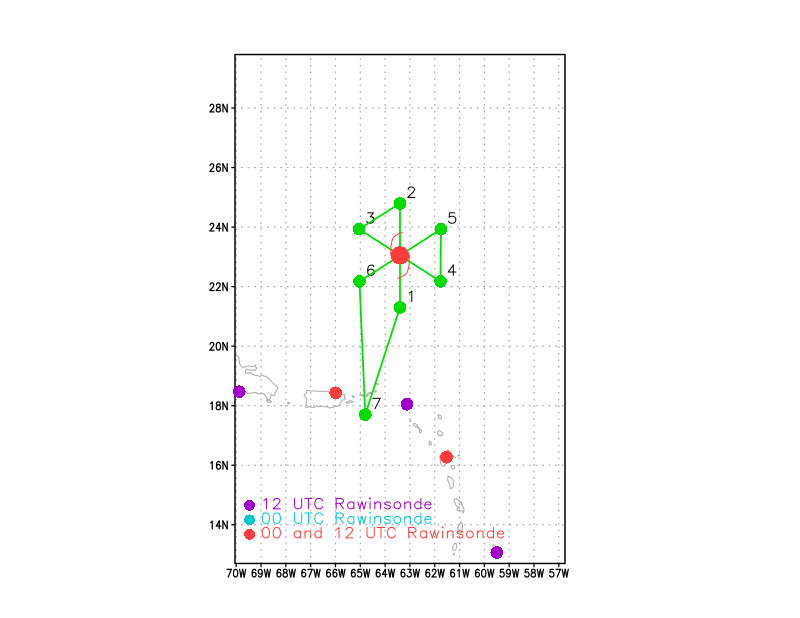 Possible modules:Surface Wind and Wave Validation Module- P-3 Pattern #1 and #4Triangle FLAIMS Module with Secondary Eyewall Formation ModuleStratiform Spiral ModuleIn-storm location(s) for the modules may be determined/adjusted at the discretion of the onboard HRD LPSExpendable Distribution34 Dropsondes: 6 turn (NWS), 6 mid (NWS), 3 center (NWS), 6 RMW (NWS), 12 supplemental RMW (ONR), 1 MP spiral (ONR), 8 AXBTs1 A-sized wave drifter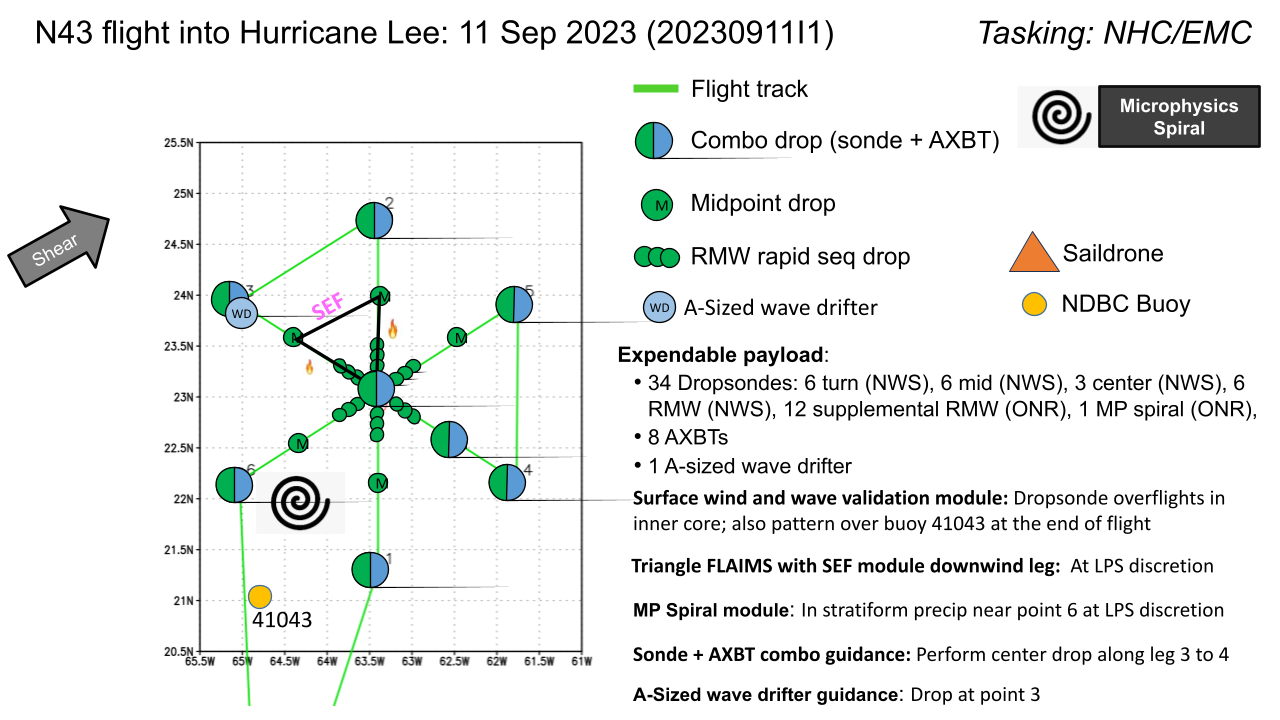 Preflight Weather BriefingStill experiencing moderate shear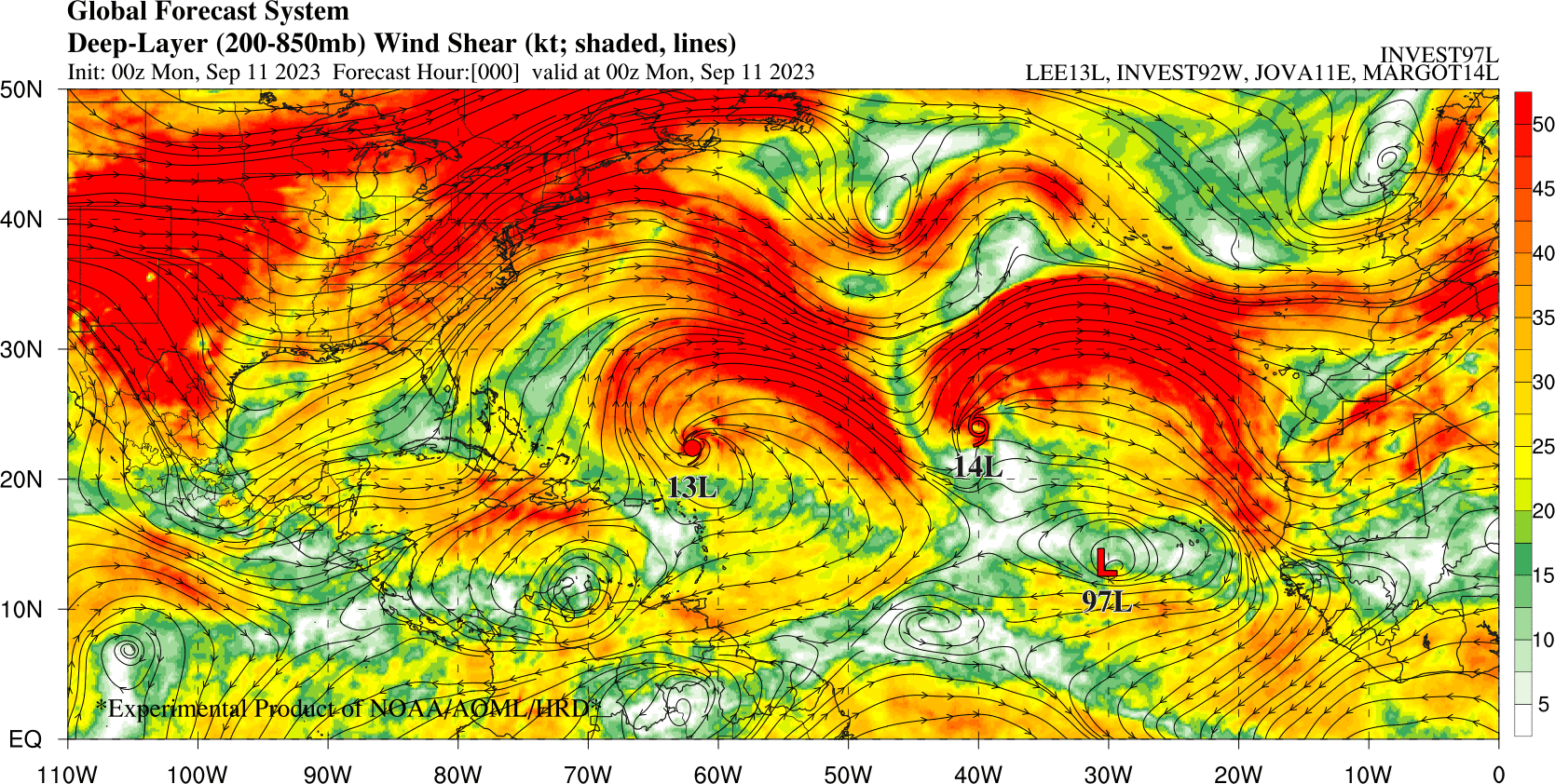 Possible Saildrone intercomparisons:SD-1064: 23.72056 N, 64.5412 W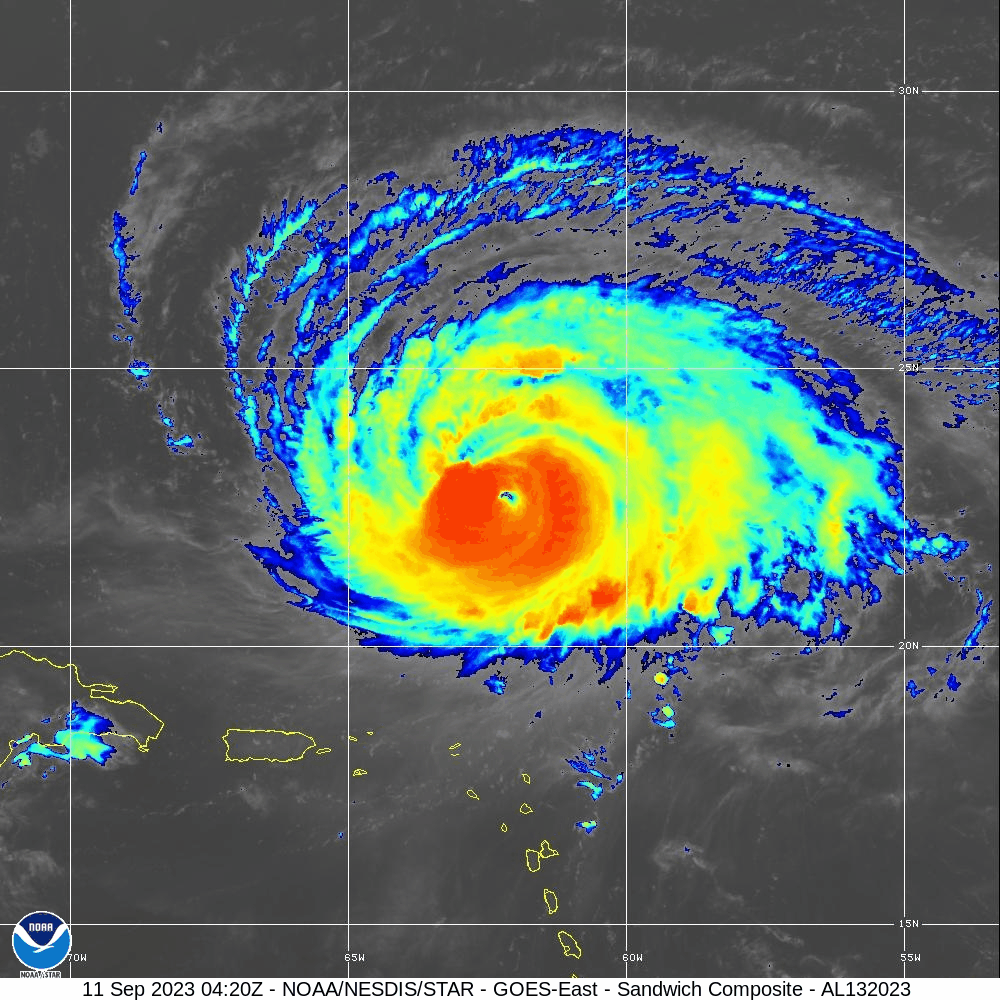 Instrument NotesAll appear to be nominalIN-FLIGHTIN-FLIGHTTime [UTC]Event0832Take-off from TISX0913Satellite suggests that there is still a major wave#1 asymmetry with convective bursts starting in the NE portion of the eyewall and then rotating downwind . There also appears to be an eye, but not totally clear.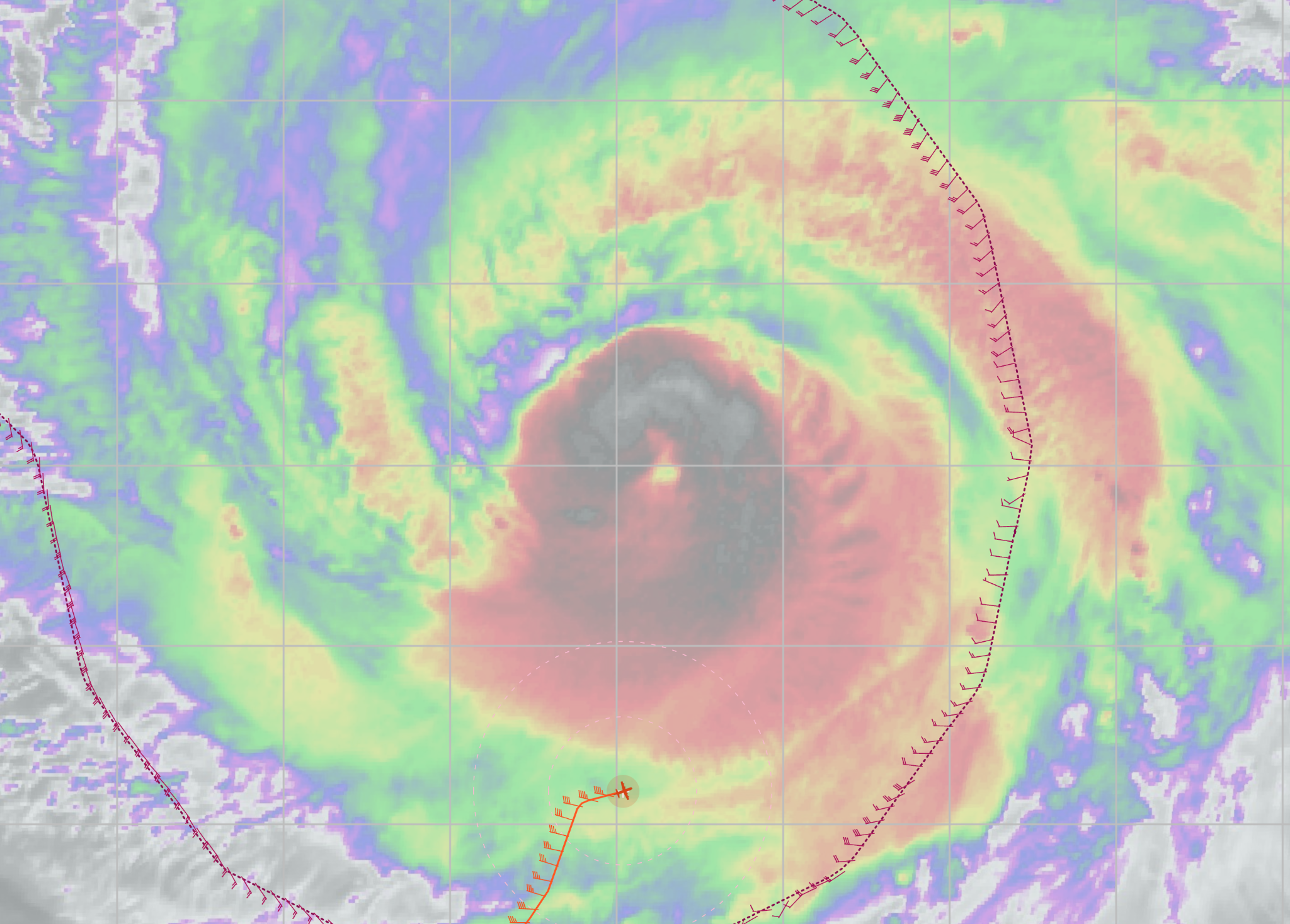 0929IP (PT #1) sonde/bt combo (Drop #1, AXBT #1), SST=29.28, 10 kft altitude, TK 3600942Midpt sonde (Drop #2), in outer rainband (eyewall?), in area where SFMR>FL0945satellite suggests the south side of the eye has the warmest tops, but the north side of the eye has a convective burst going on. Satellite shows some scalloping of the eastern edge of the CDO with fingers of cold tops tilted by the horizontal shear along the edge of the CDO. Very interesting! Seem a bit large for K-H billows, but very reminiscent of that.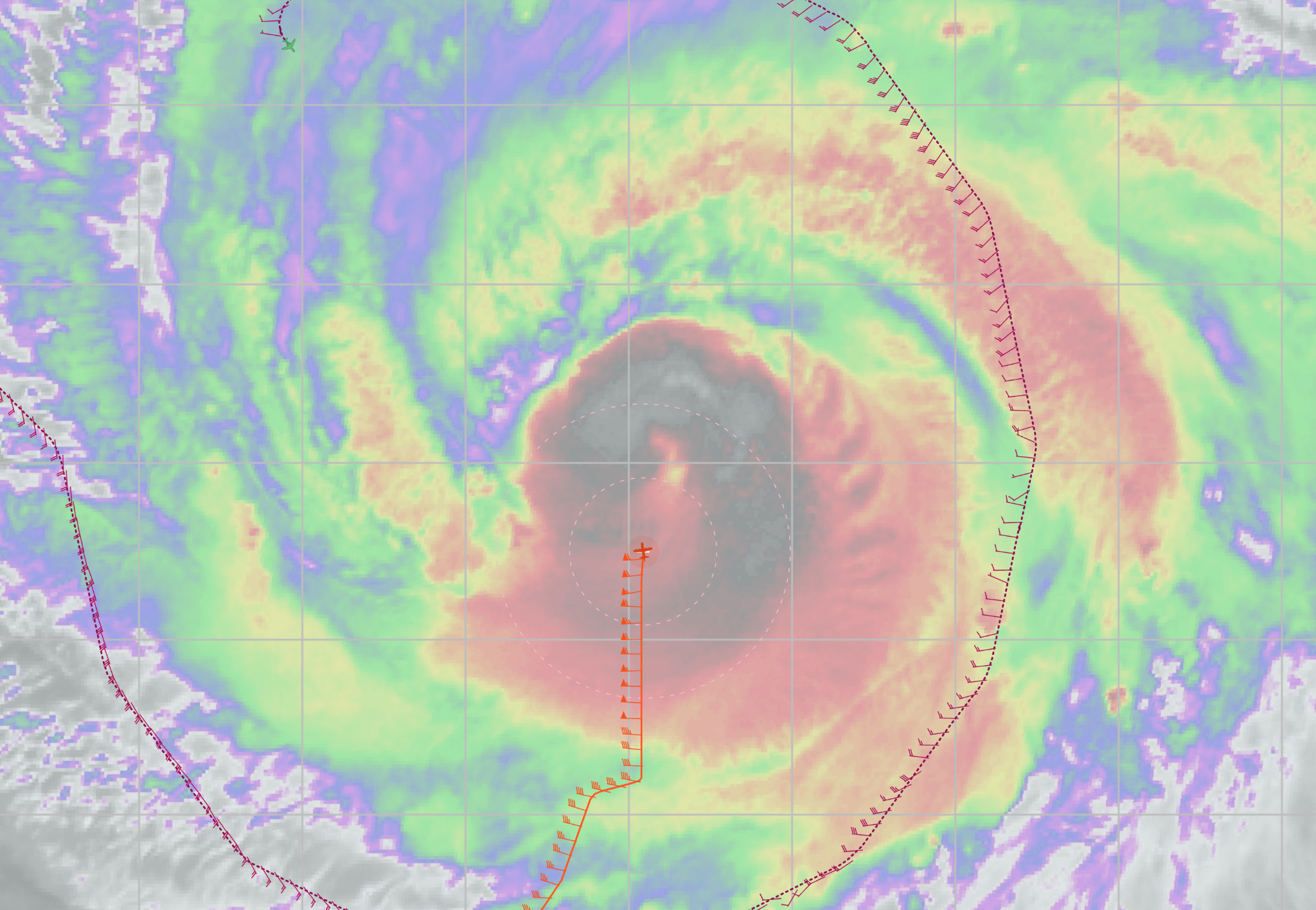 0948RMW sondes 1, 2 (Drops #3-4) too early0952RMW sonde 3, well inside reflectivity. (Drop #5)0955Center drop (Drop #6), estimated 23.1N, 62.88W, 949 hPa09593 RMW sondes (Drops #7-9)1008Midpt sonde (drop #10)1016Endpt (PT #2) sonde Dop #11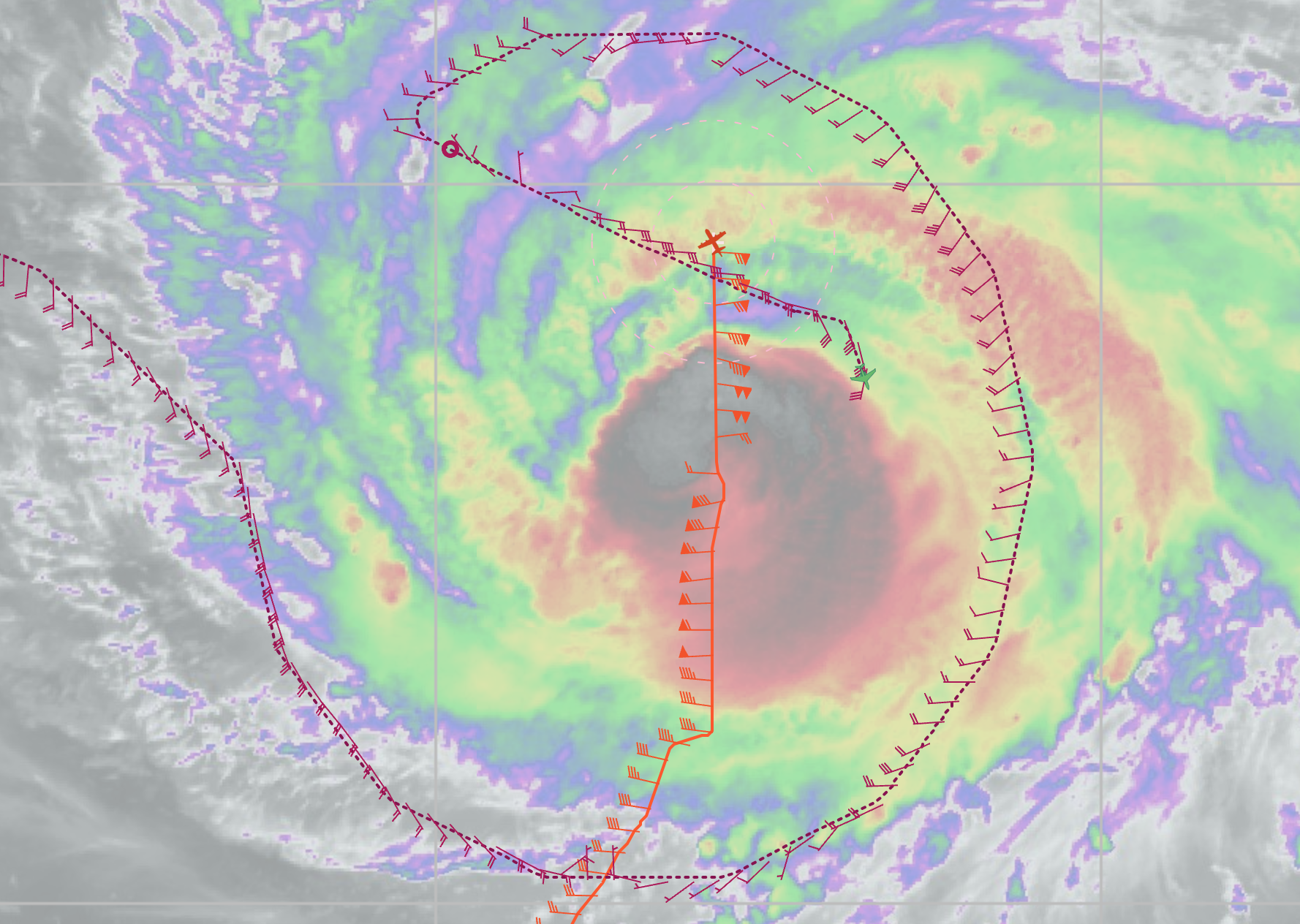 1020TDR analysis #1 started1022BT (AXBT #2) sst=29.321034TDR analysis complete: 230911I1_0923_1016_analysis.tarTDR center info from 230911I1_0955_xy.nc:Alt (km)  Lat (deg)  Lon (deg W)0.5       23.09      62.872.0       23.11      62.893.0       23.13      62.876.0       23.16      62.872-6-km Vortex Tilt:   6.3 km  at  18 degNote interesting upper-level structure on north side in profile.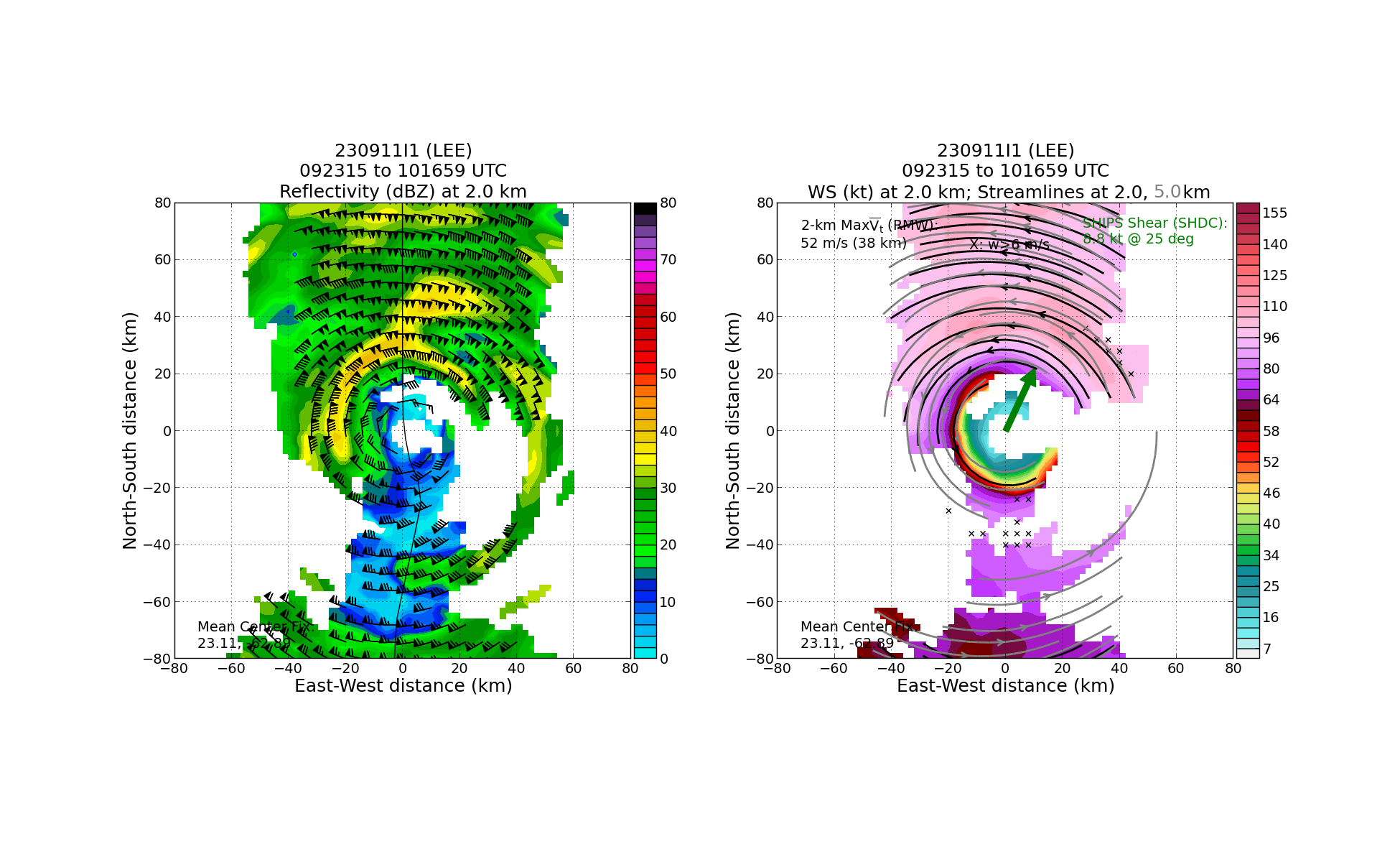 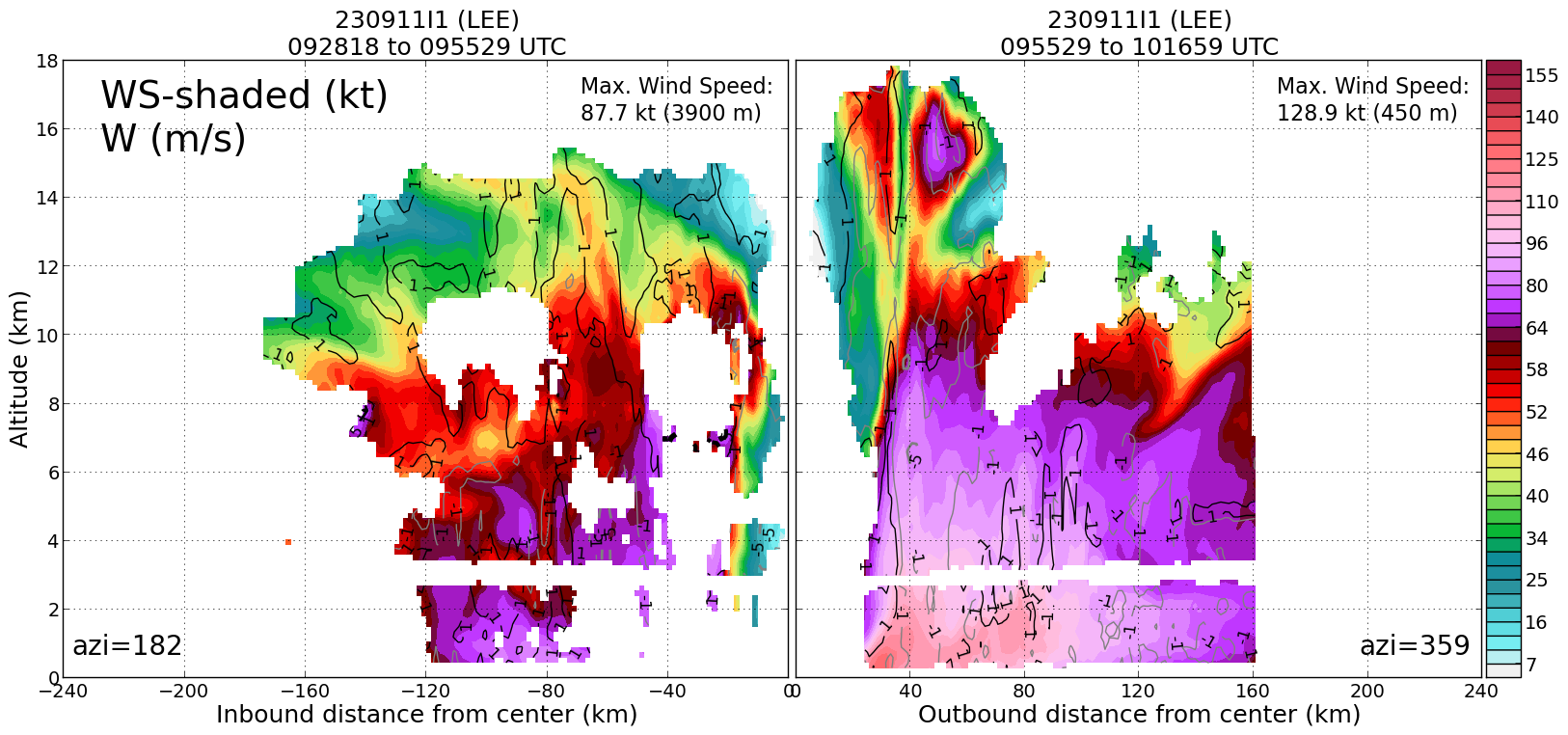 1047 Bt (AXBT #3) and ASWD released ~20-25 nm from Saildrone, SST=28.561051Endpoint (PT #3) /Saildrone sonde (Drop #12), turn TK 135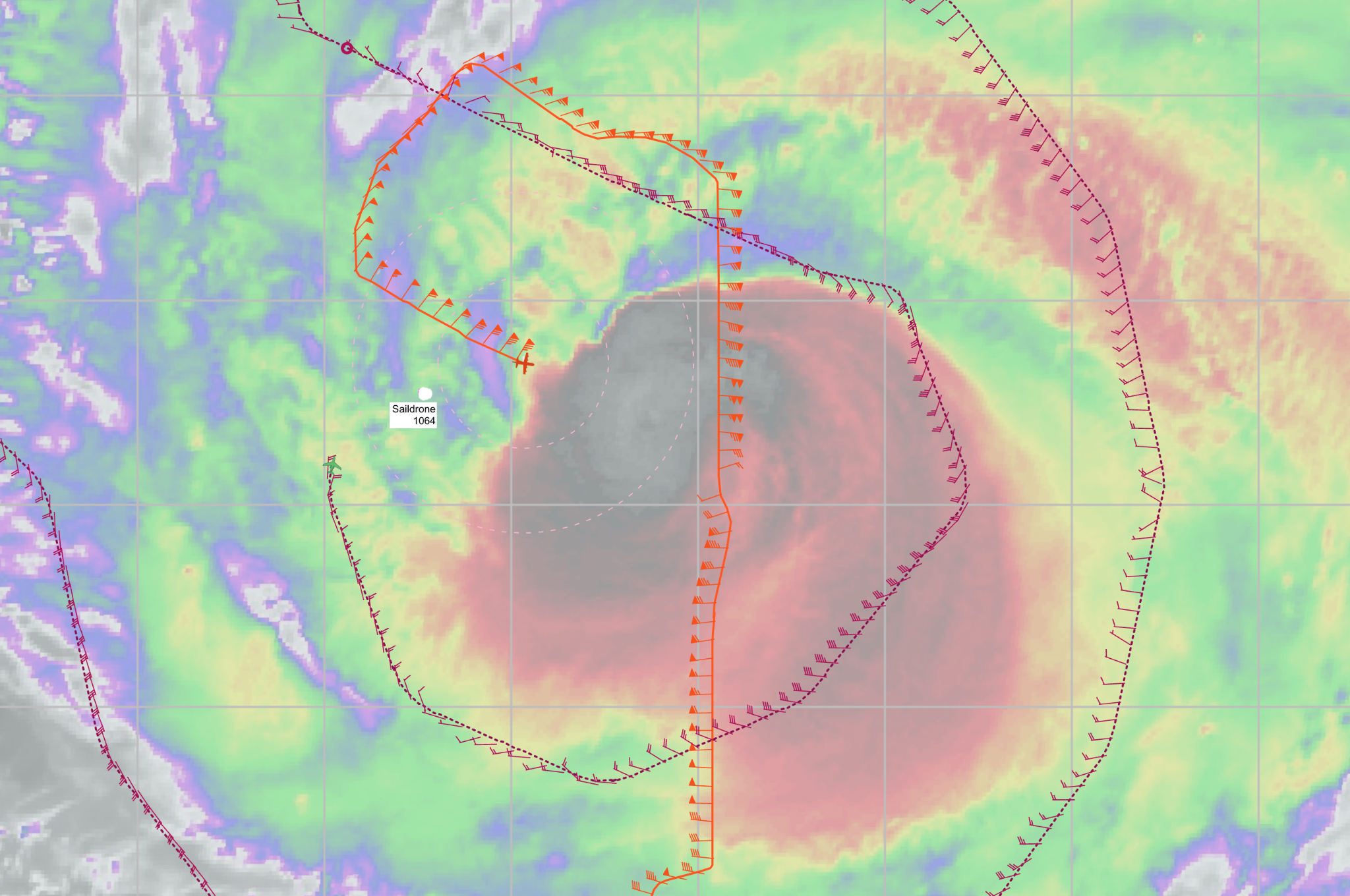 1104Midpt sonde (Drop #13)1112RMW sonde 1 (Drop #14)1113RMW sondes 2,3 (Drops #15-16)1118Center combo  (Drop #17, AXBT #4), estimate 23.16N, 63.1W, SST 26.56 at surface, but 28.5 or so below1128RMW drop in very weak inner eyewall (Drop #18)1135Midpoint sonde (Drop #19), SFMR > FL1137Secondary wind max RMW sonde (Drops #20)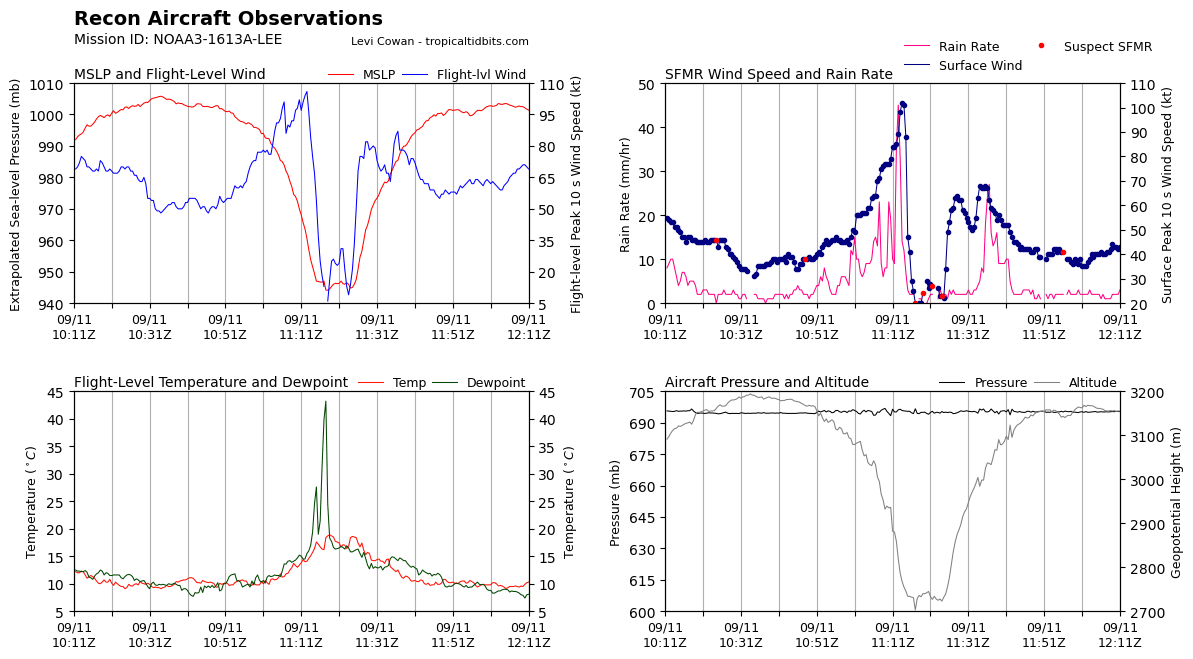 1137AXBT #5, sst=28.271151Endpoint (PT #4) sonde/bt combo (Drop #21, AXBT #6), TK 045, sst=27.061153TDR analysis #2 started1206Picking way downwind along major rainband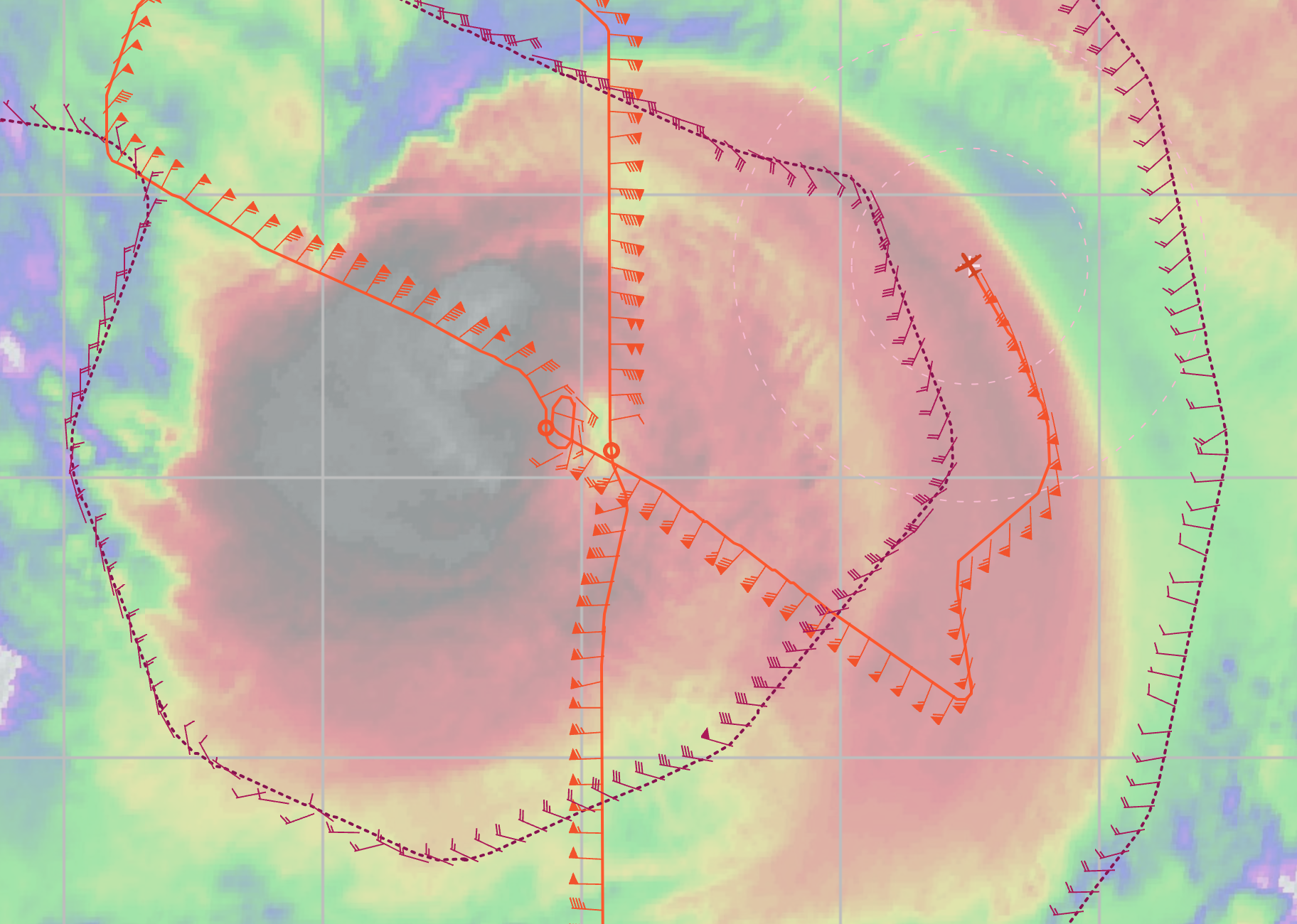 1209TDR analysis #2 complete:TDR center info from 230911I1_1118_xy.nc:Alt (km)  Lat (deg)  Lon (deg W)0.5       99.99      99.992.0       23.19      63.133.0       23.20      63.116.0       23.22      63.112-6-km Vortex Tilt:   4.5 km  at  27 deg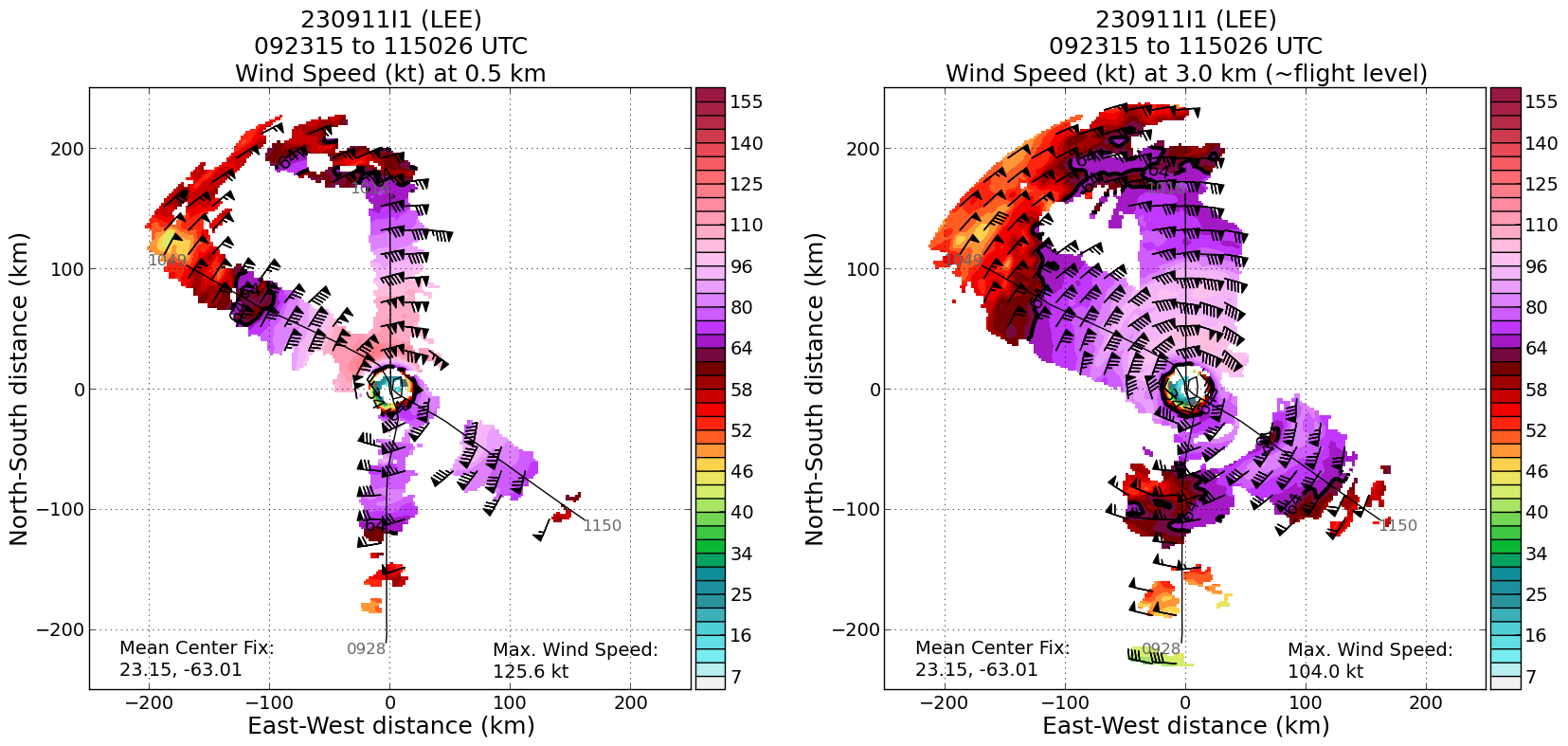 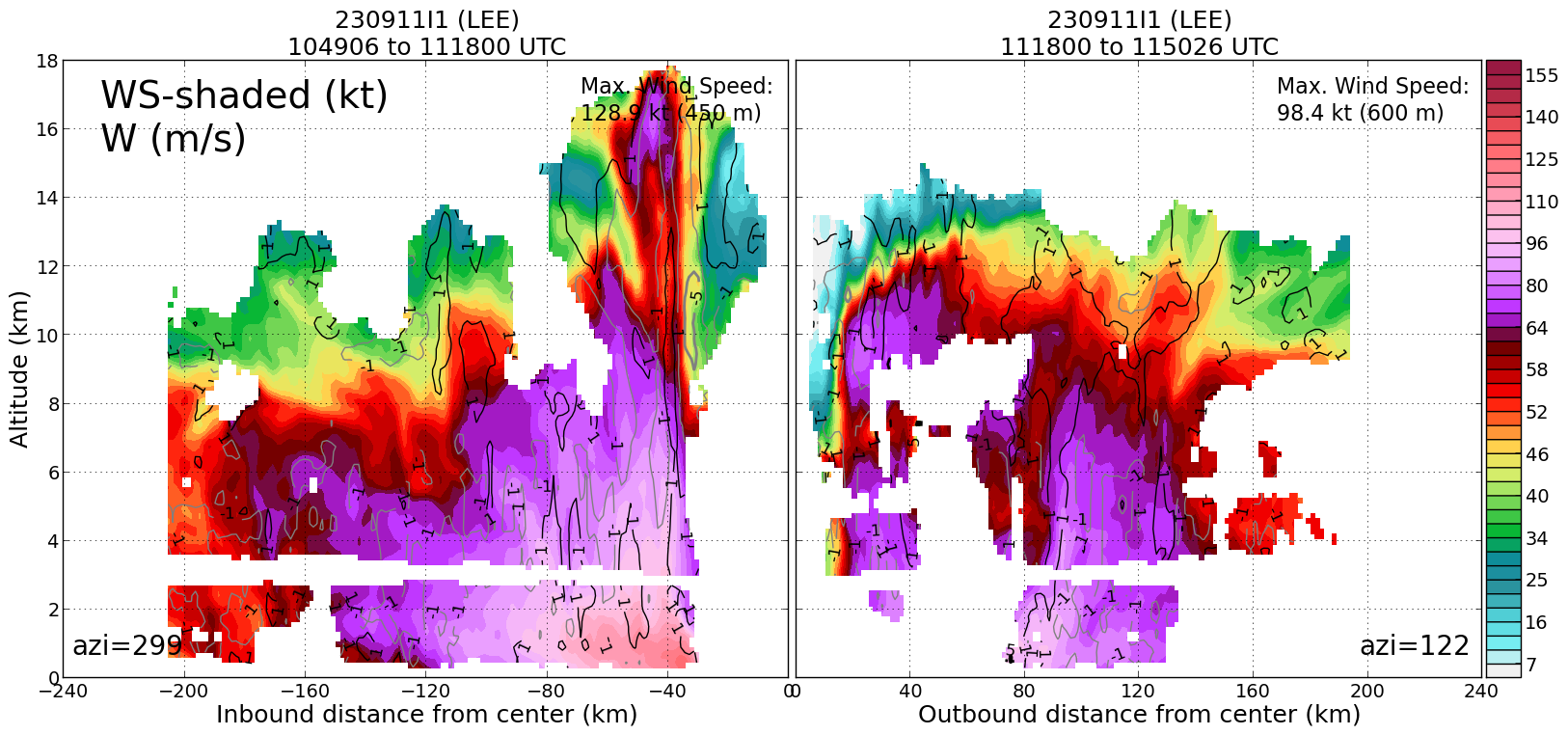 1216Endpoint (PT #5) sonde bt combo (Drop #22, AXBT #7)1226midpt/RMW sonde 1 (Drop #23)1227RMW sonde 2 (Drop #24)1129RMW sonde 3, (Drop #25) well inside FL RMW, where SFMR is max1236RMW drop (Drop #26) for old inner eyewall1240Center drop (Drop #27), nearly complete double eyewall, TDR RZ mean shows two RMW, 1 ~35 km and 2 ~60 km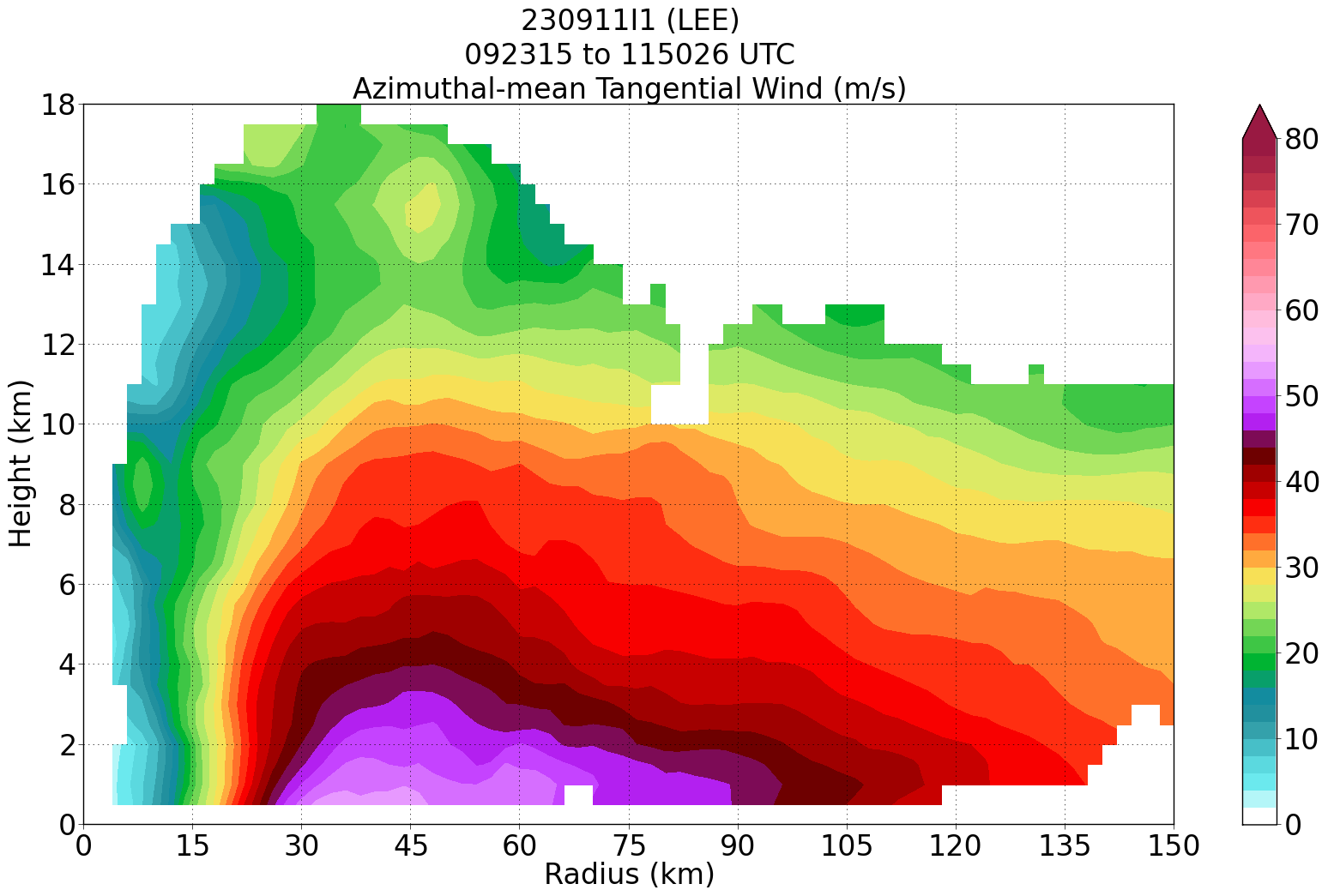 1245RMW sonde 1 (Drop #28) in old inner eyewall1249RMW sonde 2 (Drop #29) outer eyewall1250RMW sonde 3 (Drop #30)1253Midpoint (Drop #31)1303Endpoint (PT#6) sonde (Drop #32)1304Bt, (AXBT #8) SST=29.751308TDR Analysis #3 started1316Begin leg toward center to start modified version of Rainband Secondary Eyewall Formation Module by circumnavigating the moat separating the inner and outer eyewall. Dropping 4 sondes on cardinal locations within the moat.1322TDR analysis #3 completedTDR center info from 230911I1_1240_xy.nc:Alt (km)  Lat (deg)  Lon (deg W)0.5       23.18      63.262.0       23.20      63.283.0       23.20      63.286.0       23.22      63.282-6-km Vortex Tilt:   2.0 km  at   0 deg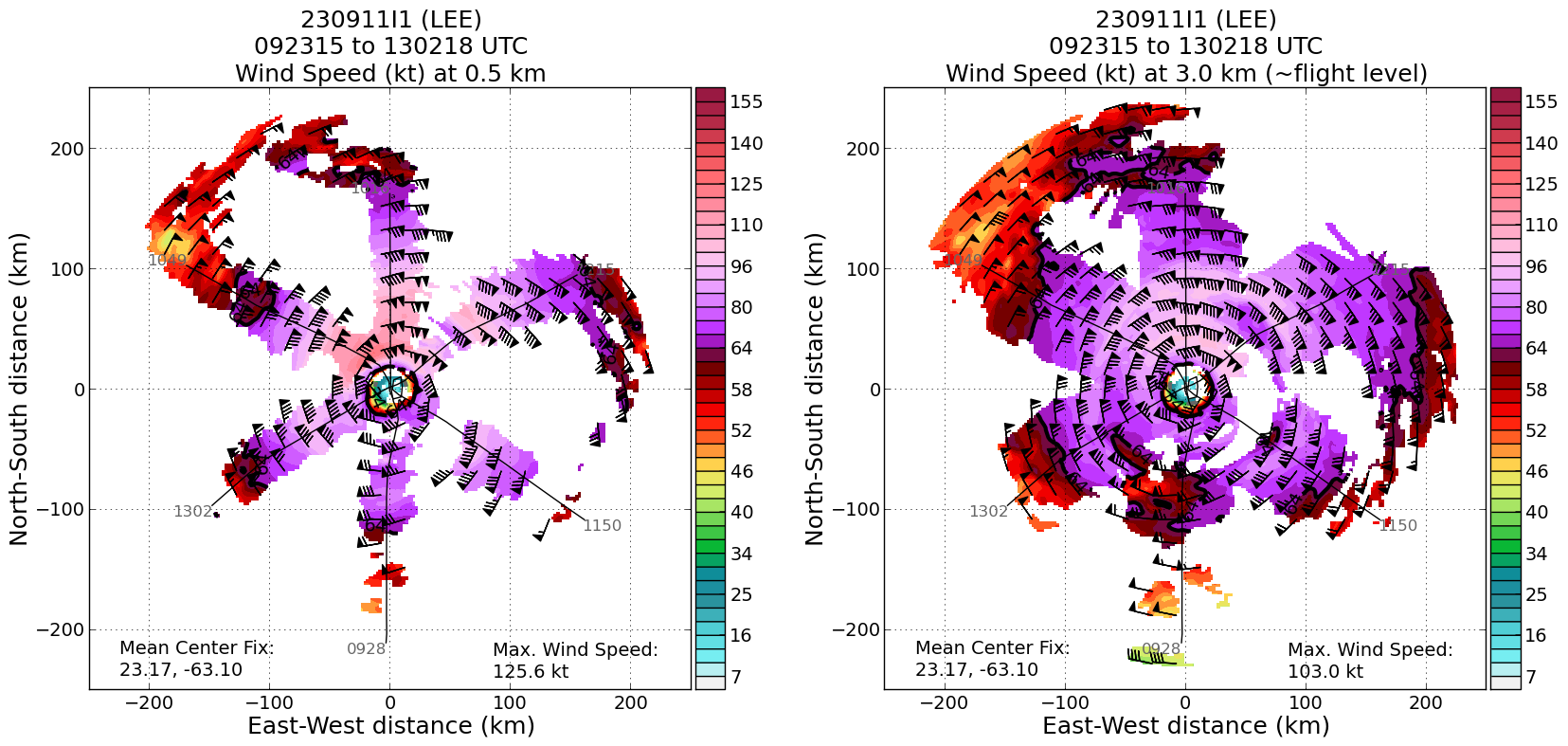 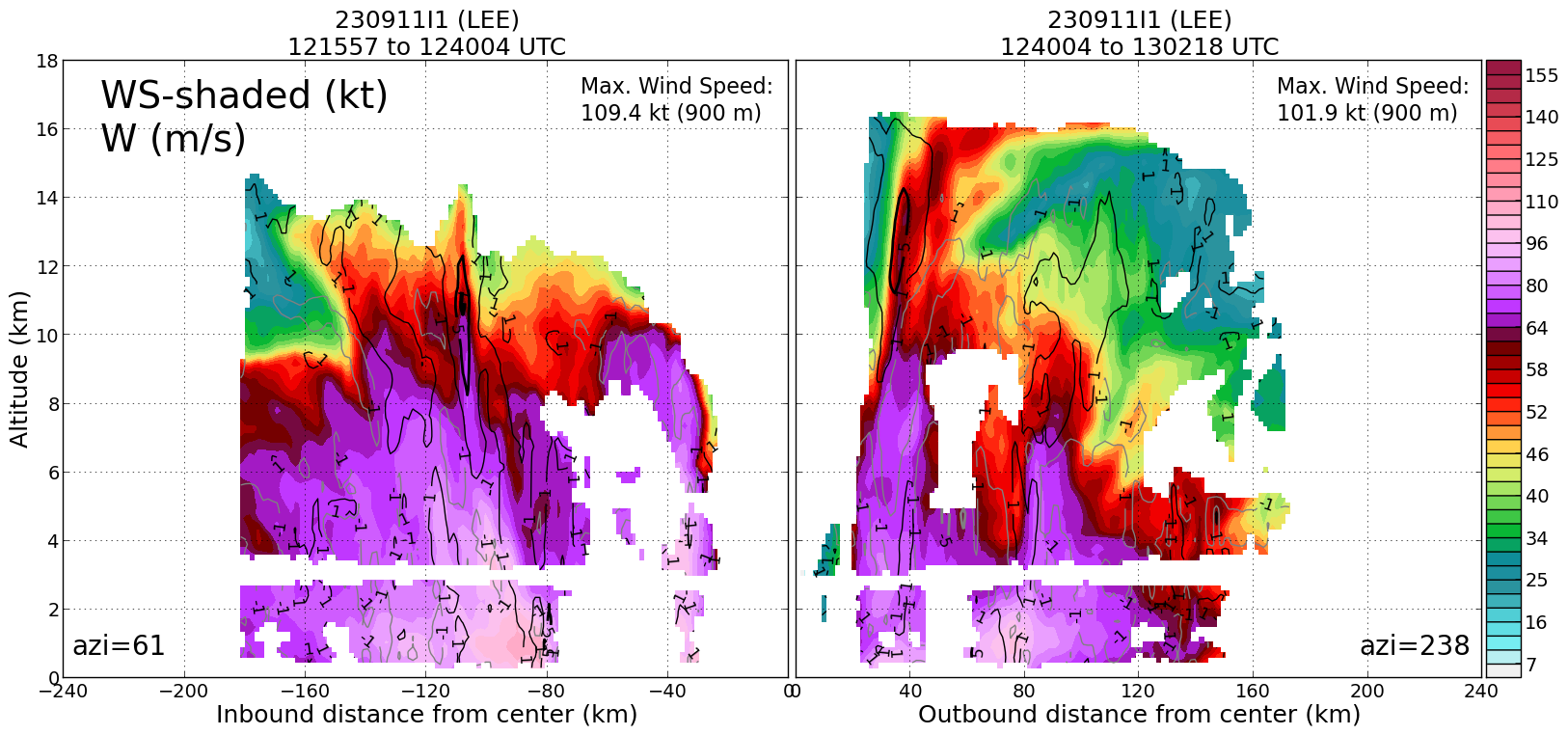 1340Center 1348South dropsonde (Drop #33)1354East sonde (Drop (#34)1404North sonde (drop #35)1411West sonde (drop #36), only place in circumnav where SFMR wind speed approached FL1419End circumnav, turn TK 1801422TDR Analysis #4 started for the complete circumnav1432TDR Analysis #4 complete:TDR center info from 230911I1_1403_xy.nc:Alt (km)  Lat (deg)  Lon (deg W)0.5       23.27      63.402.0       23.31      63.443.0       23.32      63.446.0       23.34      63.422-6-km Vortex Tilt:   4.5 km  at  27 deg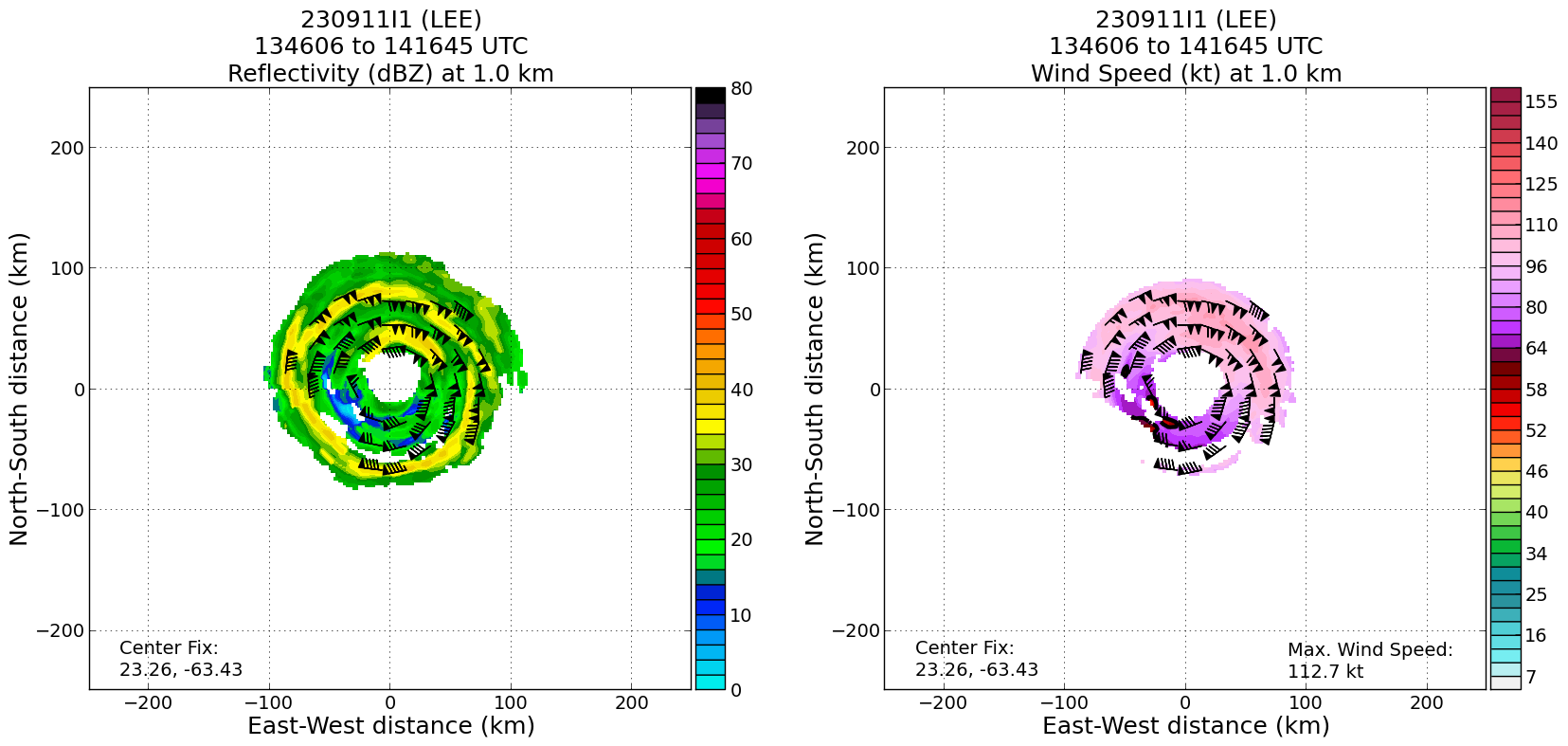 Very clear double eyewall structure in the vorticity field from circumnav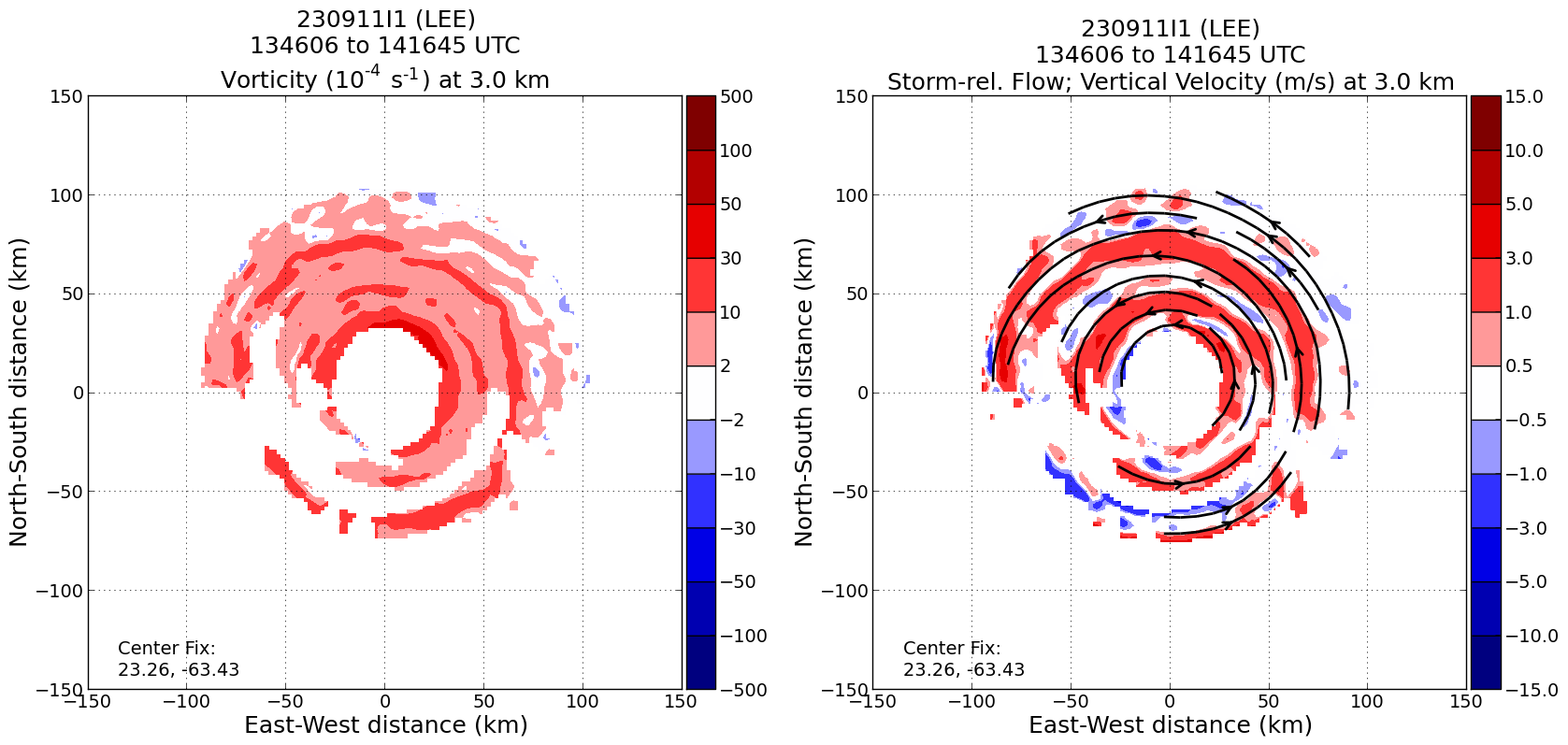 Looking at the vorticity/w analysis for 9 km altitude there is a large area of >10 m/s updraft right where the deep precipitation is suggesting that there is still some decent mass flux in that inner eyewall. It seemed to diminish on the 3rd butterfly pass, but then it appears to still be pulsing. Satellite animation suggests that another burst is ongoing in the inner eyewall on the north side. This might explain the high Vt values way up near 16 km we have been seeing in the bursts the last two days. The circumnav likely picked up the ongoing burst up as it was passing through the melting level, see 6 km.1437TK to overfly buoy 41043 for Surface Wind and Wave Validation Module, Pattern #41453Attempting to overfly buoy, but rainband overhead1501Start buoy pattern1504First buoy sonde (Drop #37)1523Ending attempted buoy overflight. Too much precip to successfully execute the module. Heading to TISX1611Land TISXPOST-FLIGHTPOST-FLIGHTMission SummaryExecuted the butterfly pattern as planned, including Saildrone intercomparison by dropping a sonde, BT, and ASWD 17 nmi from the SaildroneExecuted a modified Secondary Eyewall module while the storm had a picturesque double eyewall, flying a circumnav within the moat between the two eyewalls, dropping 4 sondes at the cardinal locations around the stormLooking at the vorticity/w analysis from the circumnav for 9 km altitude there was a large area of >10 m/s updraft right where the deep precipitation was observed in the TDR analysis suggesting that there is still some decent mass flux in the inner eyewall. The inner eyewall seemed to diminish on the 3rd butterfly pass, but then it appeared to still be pulsing. Satellite animation suggested that another burst was ongoing in the inner eyewall on the north side during the circumnav. The circumnav likely picked up the ongoing burst as it was passing through the melting level, 6 km altitude.This convective burst activity might explain the high Vt values way up near 16 km we have been seeing in the north eyewall the last two days.Excellent TDR and dropwindsonde coverage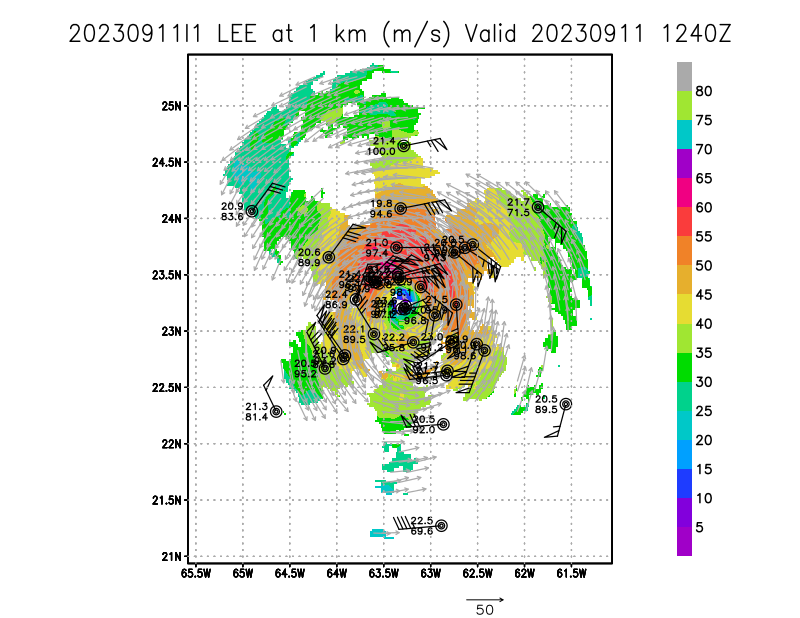 Actual Standard Pattern FlownButterfly pattern with 105 NM legAPHEX Experiments / Modules FlownModified version of Rainband Secondary Eyewall Formation Module by circumnavigating the moat separating the inner and outer eyewall.Surface Wind and Wave Validation Module, Pattern #4 over buoy 41043Plain Language SummaryVery successful operationally tasked TDR mission:Produced 4 TDR analyses with radial wind files transmitted to EMC and NHCProduced 37 dropsondes transmitted to EMC and NHCCompleted Rainband Secondary Eyewall Module when Lee had a beautiful double eyewall sampling the moat between the two eyewallsCaptured explosive convective bursts in decaying inner eyewall with echo tops >18 km altitude and large areas of >10 m/s updrafts at 8-9 km altitudeInstrument NotesAppears WSRA might have shut down midflightFinal Mission Track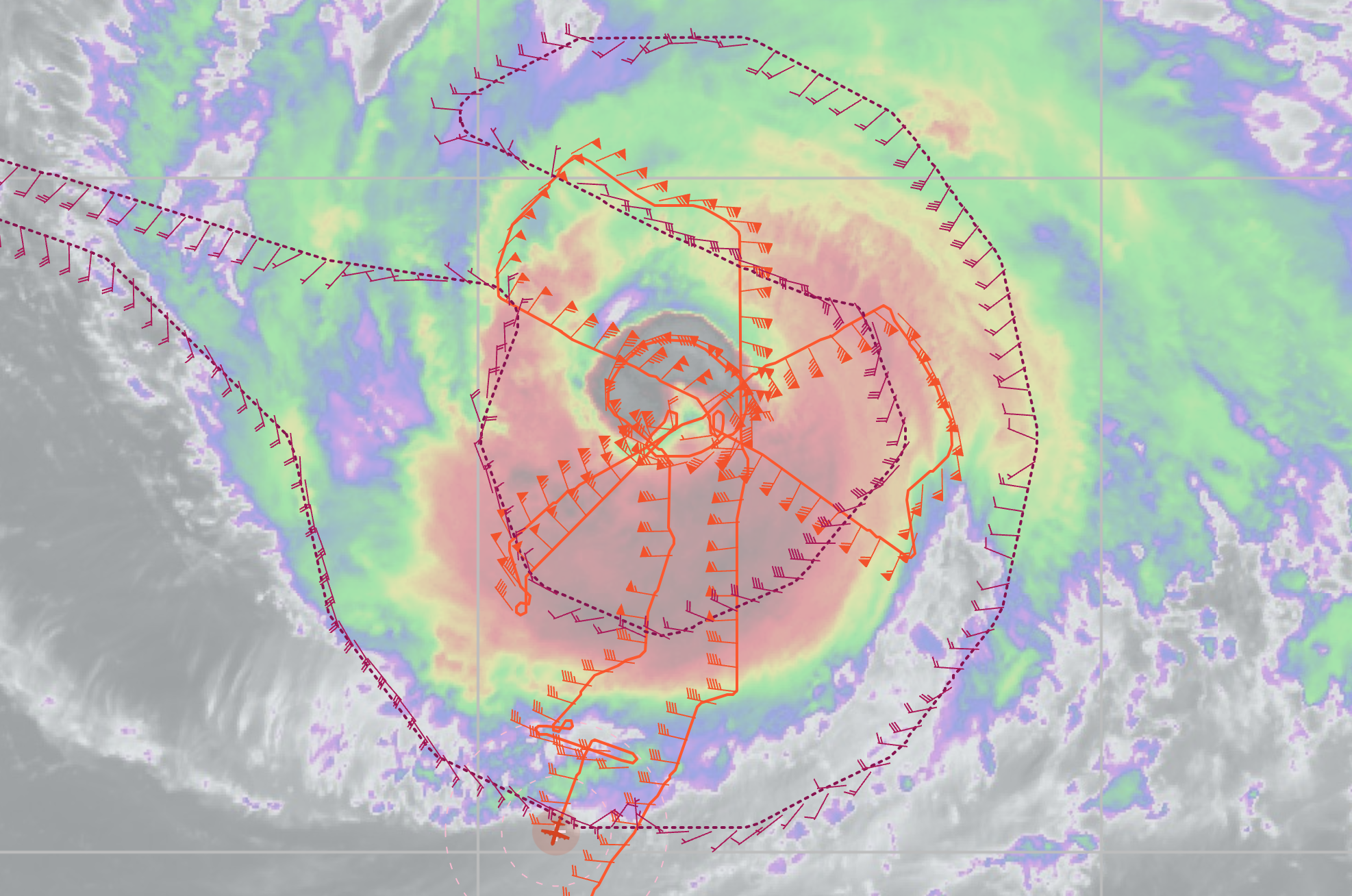 